Reisrooster 2021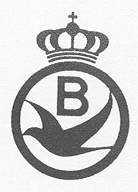 Verbond/Samenspel - Dubbeling(in te dienen in uw PE/SPE vóór 01.02.2021)		KBDB – PE ………………………………………………………………………..Dubbelingen van het Verbond/samenspel op de:	kleine snelheid (*)	grote snelheid (*)	kleine halve-fond (*)	grote halve-fond (geen nationaals) (*)(*) aanduiden wat past (*) 1 formulier gebruiken per categorie (kleine snelheid, grote snelheid, kleine halve-fond en grote halve fond (geen nationaals)) indien het verbond / de deelnemingszone verschillend is.Benaming van het verbond/samenspel :…………………………………………………………………………………………………………………………………………………………….Verenigingen dewelke deel uitmaken van het verbond/samenspel:			Benaming + locatie		    				StamboeknummerHoofdlokaal	 :	……………………………………………………………………………….…..		………………………………..Andere verenigingen	 
Benaming + locatie		           Stamboeknummer    Benaming + locatie	                      Stamboeknummer………………………………………………………          ..……………	     …………………………………………………..           ………………..………………………………………………………          ……………..	     …………………………………………………..           ………………..………………………………………………………          ……………..	     …………………………………………………..           ………………..………………………………………………………          ……………..	     …………………………………………………..           ………………..………………………………………………………          ……………..	     …………………………………………………..           ………………..………………………………………………………          ……………..	     …………………………………………………..           ………………..………………………………………………………          ……………..	     …………………………………………………..           ………………..………………………………………………………          ……………..	     …………………………………………………..           ………………..………………………………………………………          ……………..	     …………………………………………………..           ………………..………………………………………………………          ……………..	     …………………………………………………..           ……………….Hoofdbestuur van het verbond/samenspel :(Het hoofdbestuur kan enkel bestaan uit personen die een bestuursfunctie bekleden in één van de verenigingen die deelnemen aan het verbond). Functies		Namen					Lidnummers		Voorzitter		……………………………………………		………………………………..	Secretaris		…………………………………………..		………………………………..	Schatbewaarder	…………………………………………..		………………………………..	Het verbond/samenspel volgt het vluchtprogramma, zoals opgenomen in bijlage (schrap de eventueel niet ingerichte vluchten). Dubbeling georganiseerd door het verbond :Rangschikker: ……………………………………………………………………………. (naam en eventueel lidnummer)Aangerekende kosten per ingekorfde duif : ……………………………………………………………………. Deelnemingszone : OFIn kilometers (gelieve het/de basiscoördina(a)t(en) voor de berekening te vermelden) ………………………………………………………………………………………………………………………………………………..OFMet deelgemeentenOpgelet !!!Geef bij deelgemeenten alleen de naam op van de deelgemeenten die de omtrek van de deelnemingszone afbakenen.postcode	naam van de deelgemeente                  postcode		naam van de deelgemeente……………            …………………………………………………              ………….              ……………………………………………………………            …………………………………………………              ………….              ……………………………………………………………            …………………………………………………              ………….              ……………………………………………………………            …………………………………………………              ………….              ……………………………………………………………            …………………………………………………              ………….              ……………………………………………………………            …………………………………………………              ………….              ……………………………………………………………            …………………………………………………              ………….              ……………………………………………………………            …………………………………………………              ………….              ……………………………………………………………            …………………………………………………              ………….              ………………………………………………Stempel van de hoofdvereniging				Stempel van de KBDBBijlagenGelieve op de bijgevoegde geografische kaart de deelnemingzone aan te duiden en dit zowel voor de hoofdwedvlucht evenals de dubbelingen en deze kaart(en) bij te voegen aan huidig document. Het vluchtprogramma van het verbond/samenspel dient eveneens in bijlage te worden gevoegd. Reglementaire beschikkingen :Wij verwijzen naar Art. 6 § 2 en Art 8 van het NSR (zie apart document)Vluchten met speciale deelnemingszone (kermisvluchten, midweekvluchten, voor- en najaarsvluchten, Ronde van België)  Ronde van België enkel op zaterdag of zondag gedurende de periode zoals vermeld in art. 11 van het NSR.Officiële lossingsplaatsen in Wallonië 2021 -  bijgevoegd.Lossingsdagen voor de lossingsplaatsen in Wallonië: dinsdag, woensdag, zaterdag, zondag & feestdagen	Kermisvluchten (*)	midweekvluchten (*)	voor- en najaarsvluchten (*)	Ronde van België (*)(*) aanduiden wat past(*) 1 formulier gebruiken per categorie (kermisvluchten, midweekvluchten, voor- en najaarsvluchten, Ronde van België) indien het niet hetzelfde verbond of dezelfde deelnemingszone betreft.Dag			Data					Vluchten…………………………….	……………………………	……………………………………………………………………………………………………………….	……………………………	……………………………………………………………………………………………………………….	……………………………	……………………………………………………………………………………………………………….	……………………………	……………………………………………………………………………………………………………….	……………………………	……………………………………………………………………………………………………………….	……………………………	……………………………………………………………………………………………………………….	……………………………	……………………………………………………………………………………………………………….	……………………………	……………………………………………………………………………………………………………….	……………………………	……………………………………………………………………………………………………………….	……………………………	……………………………………………………………………………………………………………….	……………………………	……………………………………………………………………………………………………………….	……………………………	……………………………………………………………………………………………………………….	……………………………	……………………………………………………………………………………………………………….	……………………………	……………………………………………………………………………………………………………….	……………………………	……………………………………………………………………………………………………………….	……………………………	…………………………………………………………………………………Rangschikker : ……………………………………………………………………………. (naam en eventueel lidnummer)Aangerekende kosten per ingekorfde duif : ……………………………………………………………………. Deelnemingszone :OF In kilometers (gelieve het/de basiscoördina(a)t(en) voor de berekening te vermelden) ………………………………………………………………………………………………………………………………………………..OFMet deelgemeentenOpgelet !!!Geef bij deelgemeenten alleen de naam op van de deelgemeenten die de omtrek van de deelnemingszone afbakenen.postcode	naam van de deelgemeente                  postcode		naam van de deelgemeente……………            …………………………………………………              ………….              ……………………………………………………………            …………………………………………………              ………….              ……………………………………………………………            …………………………………………………              ………….              ……………………………………………………………            …………………………………………………              ………….              ……………………………………………………………            …………………………………………………              ………….              ……………………………………………………………            …………………………………………………              ………….              ………………………………………………Vervoerder: ………………………………………………………………………………………………………………………………….BijlageGelieve op de bijgevoegde geografische kaart de deelnemingszone aan te duiden en deze kaart bij te voegen aan huidig document. Het hoofdbestuur van het verbond/samenspel :(Het hoofdbestuur kan enkel bestaan uit personen die een bestuursfunctie bekleden in één van de verenigingen die deelnemen aan het verbond). De voorzitter,				De secretaris,			De schatbewaarder,……………………………………………	………………………………………….	………………………………………………(naam)				(naam)				(naam)……………………………………………	………………………………………….	………………………………………………(handtekening)			(handtekening)			(handtekening)	Stempel van de hoofdvereniging				Stempel van de KBDB